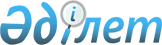 Об утверждении границ оценочных зон и поправочных коэффициентов к базовым ставкам платы за земельные участки в населенных пунктах Качирского района Павлодарской областиРешение маслихата Качирского района Павлодарской области от 28 апреля 2015 года № 2/43. Зарегистрировано Департаментом юстиции Павлодарской области 28 мая 2015 года № 4496      В соответствии со статьей 11 Земельного кодекса Республики Казахстан от 20 июня 2003 года, подпунктом 13) пункта 1 статьи 6 Закона Республики Казахстан от 23 января 2001 года "О местном государственном управлении и самоуправлении в Республике Казахстан" Качирский районный маслихат РЕШИЛ:

      1.  Утвердить границы оценочных зон в населенных пунктах Качирского района Павлодарской области согласно приложениям 1-12 к настоящему решению.

      2.  Утвердить поправочные коэффициенты к базовым ставкам платы за земельные участки в населенных пунктах Качирского района Павлодарской области согласно приложению 13 к настоящему решению.

      3.  Контроль за выполнением настоящего решения возложить на постоянную комиссию районного маслихата по аграрным вопросам.

      4.  Настоящее решение вводится в действие по истечении десяти календарных дней после дня его первого официального опубликования.

 СХЕМА
зонирования земель с установлением границ оценочных зон
и поправочных коэффициентов на земли населенных пунктов
Теренкольского сельского округа Качирского района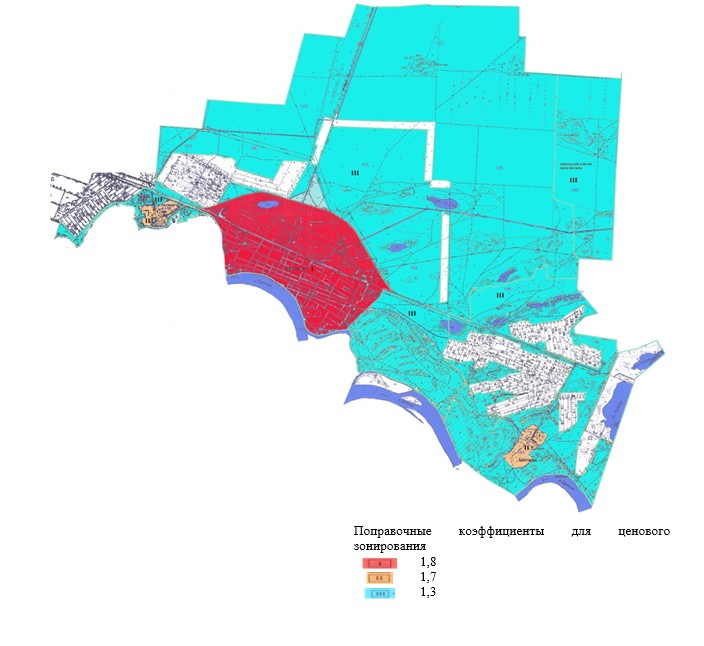  СХЕМА
зонирования земель с установлением границ оценочных зон
и поправочных коэффициентов на земли населенных пунктов
Байконысского сельского округа Качирского района 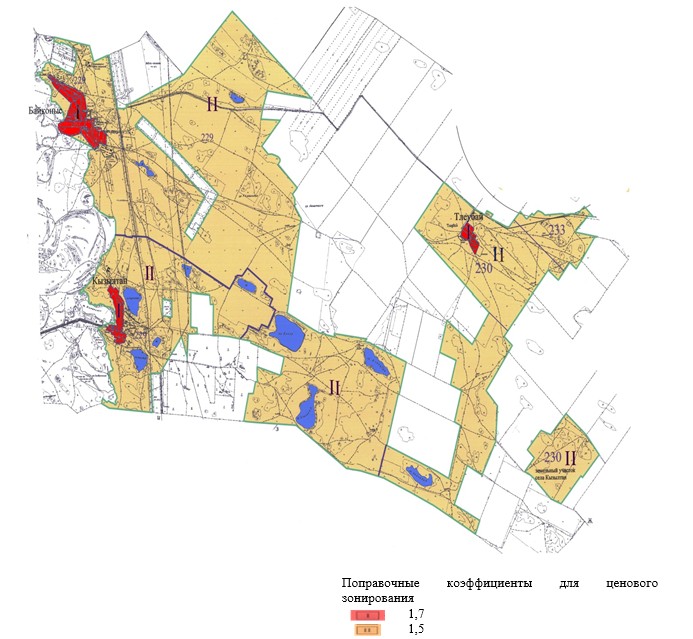  СХЕМА
зонирования земель с установлением границ оценочных зон
и поправочных коэффициентов на земли населенных пунктов
Берегового сельского округа Качирского района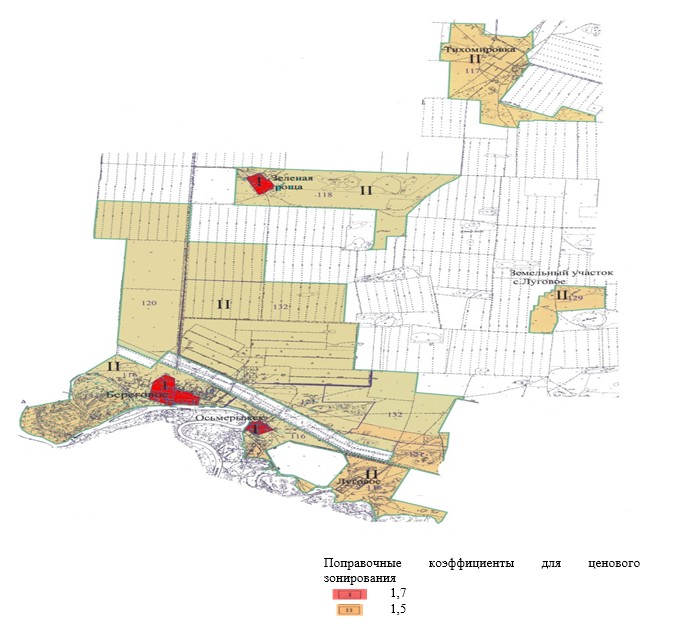  СХЕМА
зонирования земель с установлением границ оценочных зон
и поправочных коэффициентов на земли населенных пунктов
Бобровского сельского округа Качирского района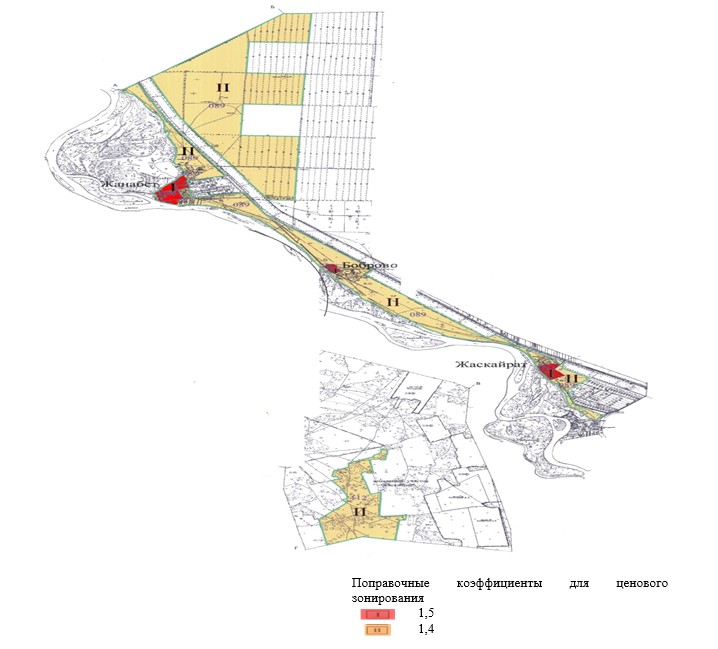  СХЕМА
зонирования земель с установлением границ оценочных зон
и поправочных коэффициентов на земли населенных пунктов
Верненского сельского округа Качирского района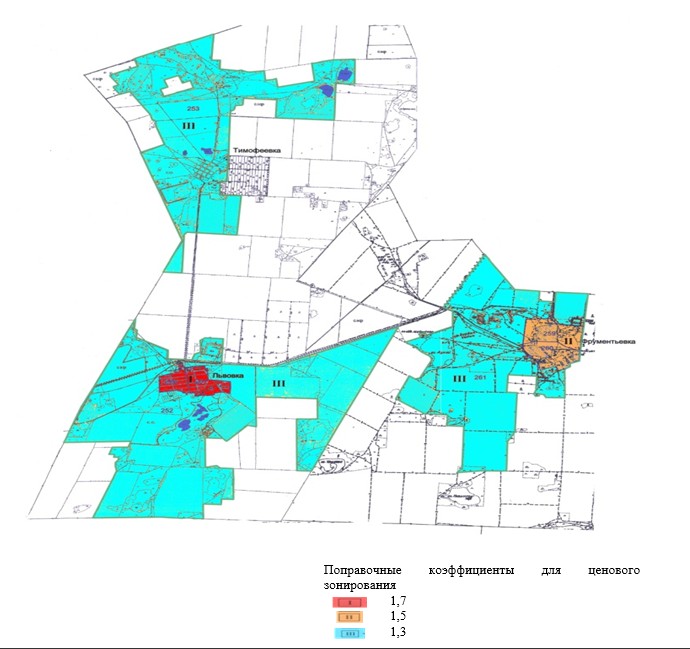  СХЕМА
зонирования земель с установлением границ оценочных зон
и поправочных коэффициентов на земли населенных пунктов
Воскресенского сельского округа Качирского района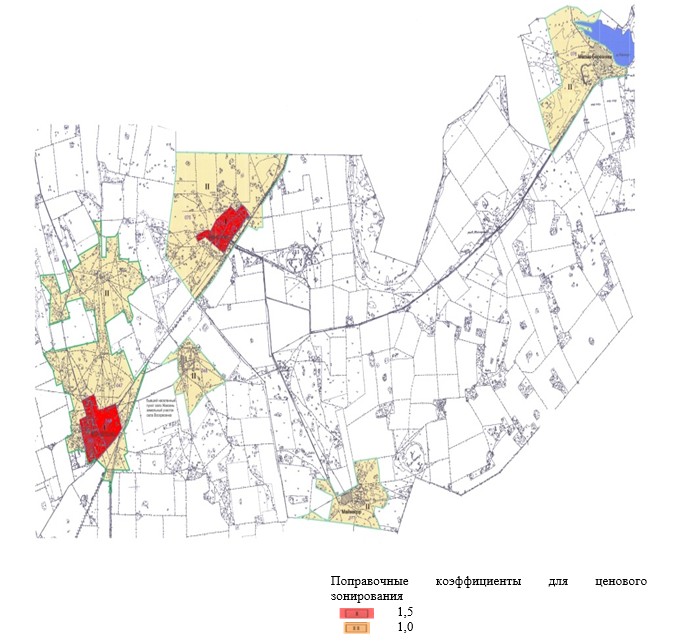  СХЕМА
зонирования земель с установлением границ оценочных зон
и поправочных коэффициентов на земли населенных пунктов
Ивановского сельского округа Качирского района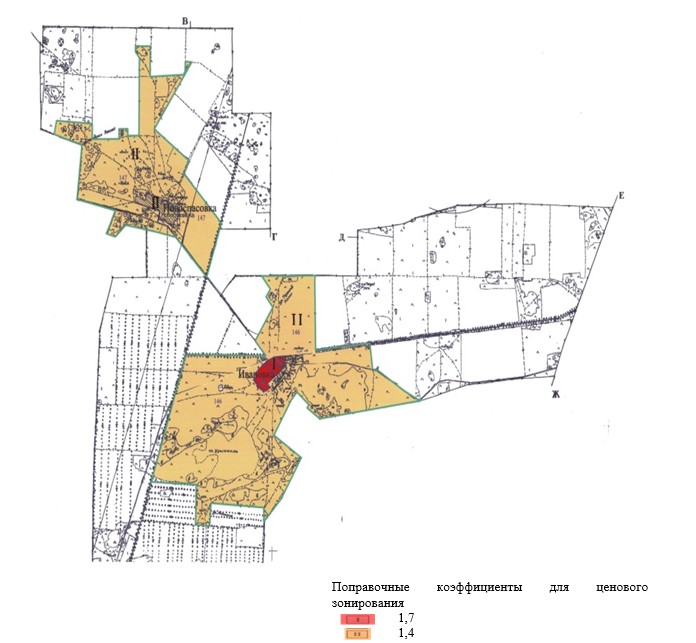  СХЕМА
зонирования земель с установлением границ оценочных зон
и поправочных коэффициентов на земли населенных пунктов
Жанакурлысского сельского округа Качирского района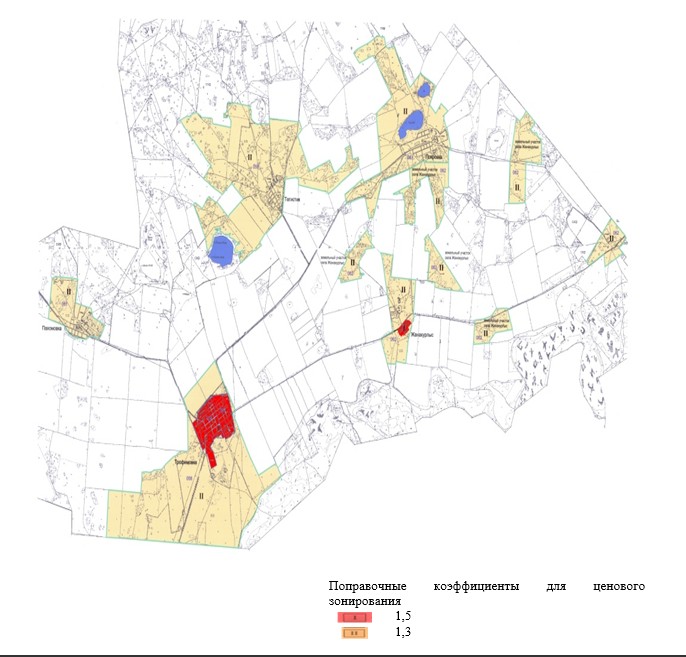  СХЕМА
зонирования земель с установлением границ оценочных зон
и поправочных коэффициентов на земли населенных пунктов
Калиновского сельского округа Качирского района 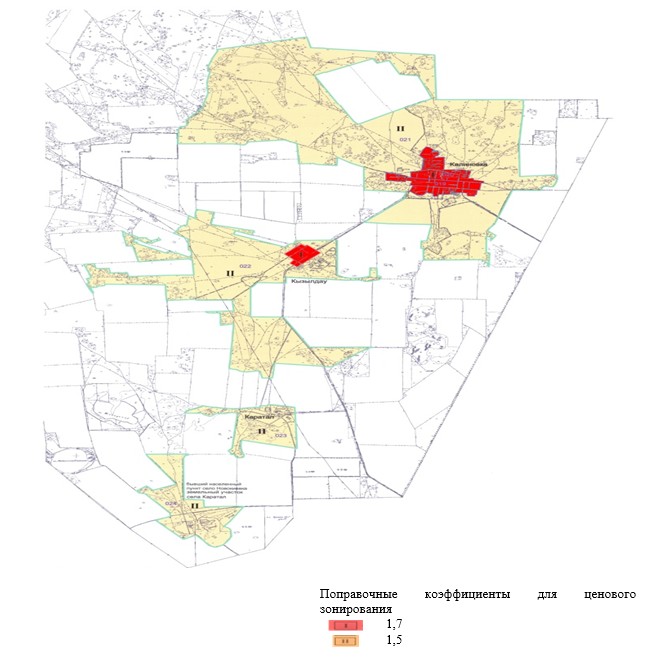  СХЕМА
зонирования земель с установлением границ оценочных зон
и поправочных коэффициентов на земли населенных пунктов
Октябрьского сельского округа Качирского района 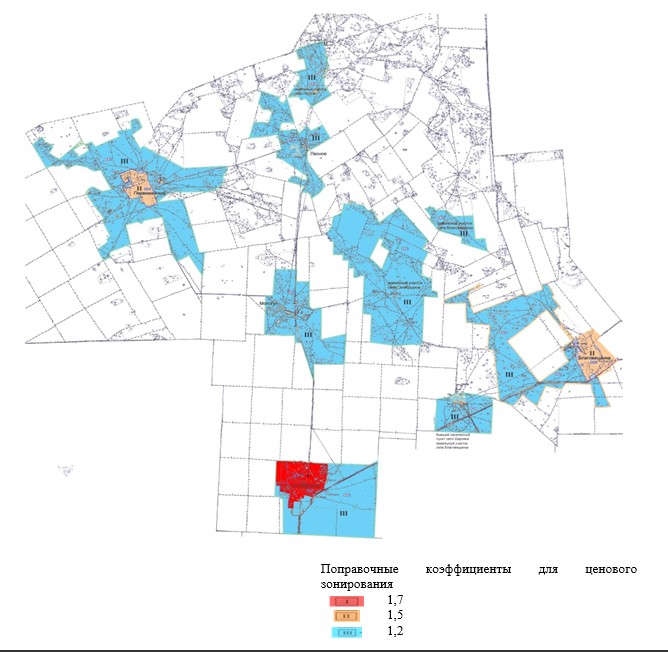  СХЕМА
зонирования земель с установлением границ оценочных зон
и поправочных коэффициентов на земли населенных пунктов
Песчанского сельского округа Качирского района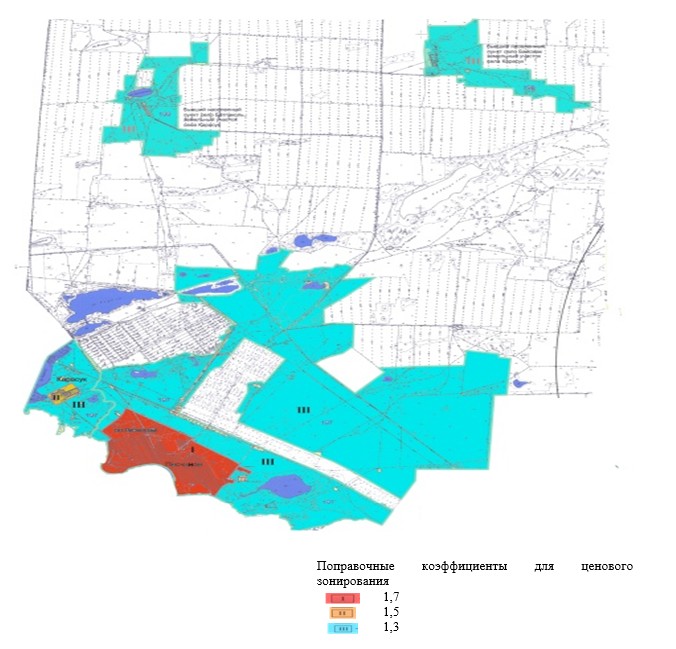  СХЕМА
зонирования земель с установлением границ оценочных зон
и поправочных коэффициентов на земли населенных пунктов
Федоровского сельского округа Качирского района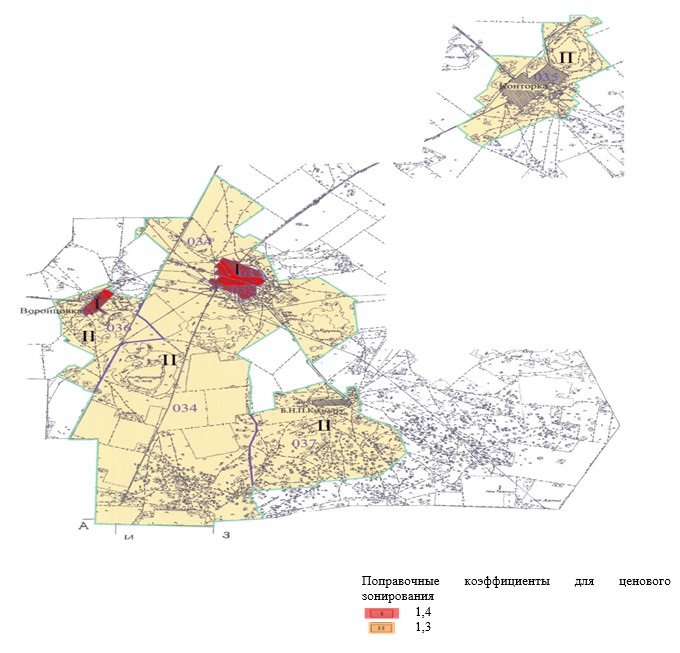  Поправочные коэффициенты к базовым ставкам платы за земельные участки
в населенных пунктах Качирского района Павлодарской области
					© 2012. РГП на ПХВ «Институт законодательства и правовой информации Республики Казахстан» Министерства юстиции Республики Казахстан
				
      Председатель сессии

Г. Аменова

      Секретарь Качирского

      районного маслихата

С. Баяндинов
Приложение 1
к решению внеочередной
XLIII - сессии Качирского
районного маслихата V – созыва
от 28 апреля 2015 года № 2/43
"Об утверждении границ
оценочных зон и поправочных
коэффициентов к базовым
ставкам платы за земельные
участки в населенных пунктах
Качирского района
Павлодарской области"Приложение 2
к решению внеочередной
XLIII - сессии Качирского
районного маслихата V – созыва
от 28 апреля 2015 года № 2/43
"Об утверждении границ
оценочных зон и поправочных
коэффициентов к базовым
ставкам платы за земельные
участки в населенных пунктах
Качирского района
Павлодарской области"Приложение 3
к решению внеочередной
XLIII - сессии Качирского
районного маслихата V – созыва
от 28 апреля 2015 года № 2/43
"Об утверждении границ
оценочных зон и поправочных
коэффициентов к базовым
ставкам платы за земельные
участки в населенных пунктах
Качирского района
Павлодарской области"Приложение 4
к решению внеочередной
XLIII - сессии Качирского
районного маслихата V – созыва
от 28 апреля 2015 года № 2/43
"Об утверждении границ
оценочных зон и поправочных
коэффициентов к базовым
ставкам платы за земельные
участки в населенных пунктах
Качирского района
Павлодарской области"Приложение 5
к решению внеочередной
XLIII - сессии Качирского
районного маслихата V – созыва
от 28 апреля 2015 года № 2/43
"Об утверждении границ
оценочных зон и поправочных
коэффициентов к базовым
ставкам платы за земельные
участки в населенных пунктах
Качирского района
Павлодарской области"Приложение 6
к решению внеочередной
XLIII - сессии Качирского
районного маслихата V – созыва
от 28 апреля 2015 года № 2/43
"Об утверждении границ
оценочных зон и поправочных
коэффициентов к базовым
ставкам платы за земельные
участки в населенных пунктах
Качирского района
Павлодарской области"Приложение 7
к решению внеочередной
XLIII - сессии Качирского
районного маслихата V – созыва
от 28 апреля 2015 года № 2/43
"Об утверждении границ
оценочных зон и поправочных
коэффициентов к базовым
ставкам платы за земельные
участки в населенных пунктах
Качирского района
Павлодарской области"Приложение 8
к решению внеочередной
XLIII - сессии Качирского
районного маслихата V – созыва
от 28 апреля 2015 года № 2/43
"Об утверждении границ
оценочных зон и поправочных
коэффициентов к базовым
ставкам платы за земельные
участки в населенных пунктах
Качирского района
Павлодарской области"Приложение 9
к решению внеочередной
XLIII - сессии Качирского
районного маслихата V – созыва
от 28 апреля 2015 года № 2/43
"Об утверждении границ
оценочных зон и поправочных
коэффициентов к базовым
ставкам платы за земельные
участки в населенных пунктах
Качирского района
Павлодарской области"Приложение 10
к решению внеочередной
XLIII - сессии Качирского
районного маслихата V – созыва
от 28 апреля 2015 года № 2/43
"Об утверждении границ
оценочных зон и поправочных
коэффициентов к базовым
ставкам платы за земельные
участки в населенных пунктах
Качирского района
Павлодарской области"Приложение 11
к решению внеочередной
XLIII - сессии Качирского
районного маслихата V – созыва
от 28 апреля 2015 года № 2/43
"Об утверждении границ
оценочных зон и поправочных
коэффициентов к базовым
ставкам платы за земельные
участки в населенных пунктах
Качирского района
Павлодарской области"Приложение 12
к решению внеочередной
XLIII - сессии Качирского
районного маслихата V – созыва
от 28 апреля 2015 года № 2/43
"Об утверждении границ
оценочных зон и поправочных
коэффициентов к базовым
ставкам платы за земельные
участки в населенных пунктах
Качирского района
Павлодарской области"Приложение 13
к решению внеочередной
XLIII - сессии Качирского
районного маслихата V – созыва
от 28 апреля 2015 года № 2/43
"Об утверждении границ
оценочных зон и поправочных
коэффициентов к базовым
ставкам платы за земельные
участки в населенных пунктах
Качирского района
Павлодарской области"Номер зоны

Номер зоны

Номер зоны

Поправочные коэффициенты

Перечень учетных кадастровых кварталов

Номер зоны

Номер зоны

Номер зоны

Поправочные коэффициенты

Перечень учетных кадастровых кварталов

Теренкольский сельский округ

Теренкольский сельский округ

Теренкольский сельский округ

Теренкольский сельский округ

Теренкольский сельский округ

I

I

I

1,8

164, 165, 166, 167, 168, 169, 170, 171, 172, 173, 174, 175, 176, 177, 182

II

II

II

1,7

148, 183

III

III

III

1,3

178, 179, 180, 181, 182, 184, 185, 186

Байконысский сельский округ

Байконысский сельский округ

Байконысский сельский округ

Байконысский сельский округ

Байконысский сельский округ

I

I

I

1,7

226, 227, 228, 231

II

II

II

1,5

229, 230, 233

Береговой сельский округ

Береговой сельский округ

Береговой сельский округ

Береговой сельский округ

Береговой сельский округ

I

I

I

1,7

113, 119

II

II

II

1,5

116, 117, 118, 120, 121, 129, 132, 134

Бобровский сельский округ

Бобровский сельский округ

Бобровский сельский округ

Бобровский сельский округ

Бобровский сельский округ

I

I

I

1,5

086, 092, 093

II

II

II

1,4

088, 089, 112

Верненский сельский округ

Верненский сельский округ

Верненский сельский округ

Верненский сельский округ

Верненский сельский округ

I

I

1,7

1,7

250, 251

II

II

1,5

1,5

259, 260

III

III

1,3

1,3

252, 253, 261

Воскресенский сельский округ 

Воскресенский сельский округ 

Воскресенский сельский округ 

Воскресенский сельский округ 

Воскресенский сельский округ 

I

I

1,5

1,5

045, 046, 073, 074

II

II

1,0

1,0

048, 075, 076, 077

Ивановский сельский округ

Ивановский сельский округ

Ивановский сельский округ

Ивановский сельский округ

Ивановский сельский округ

I

1,7

1,7

1,7

144, 145

II

1,4

1,4

1,4

146, 147

Жанакурлысский сельский округ

Жанакурлысский сельский округ

Жанакурлысский сельский округ

Жанакурлысский сельский округ

Жанакурлысский сельский округ

I

1,5

1,5

1,5

056, 057

II

1,3

1,3

1,3

058, 059, 061, 062, 063

Калиновский сельский округ

Калиновский сельский округ

Калиновский сельский округ

Калиновский сельский округ

Калиновский сельский округ

I

1,7

1,7

1,7

019, 020

II

1,5

1,5

1,5

021, 022, 023, 024

Октябрьский сельский округ

Октябрьский сельский округ

Октябрьский сельский округ

Октябрьский сельский округ

Октябрьский сельский округ

I

1,7

1,7

1,7

001, 002

II

1,5

1,5

1,5

004, 008

III

1,2

1,2

1,2

003, 005, 006, 007, 009, 010

Песчанский сельский округ

Песчанский сельский округ

Песчанский сельский округ

Песчанский сельский округ

Песчанский сельский округ

I

1,7

1,7

1,7

189, 190, 191, 192, 193, 194, 195, 196

II

1,5

1,5

1,5

200

III

1,3

1,3

1,3

197, 198, 199, 218, 221 

Федоровский сельский округ

Федоровский сельский округ

Федоровский сельский округ

Федоровский сельский округ

Федоровский сельский округ

I

1,4

1,4

1,4

032, 033

II

1,3

1,3

1,3

034, 035, 036, 037

